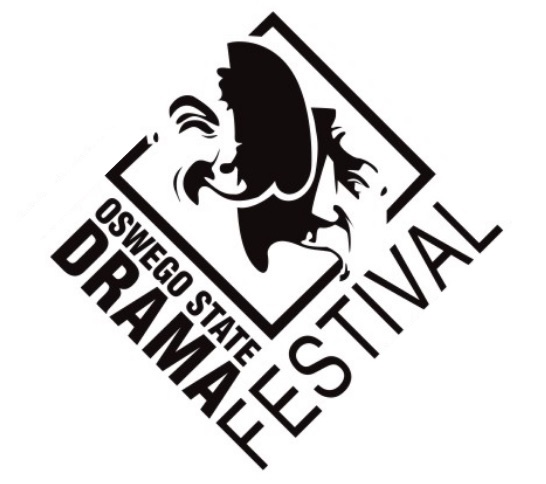 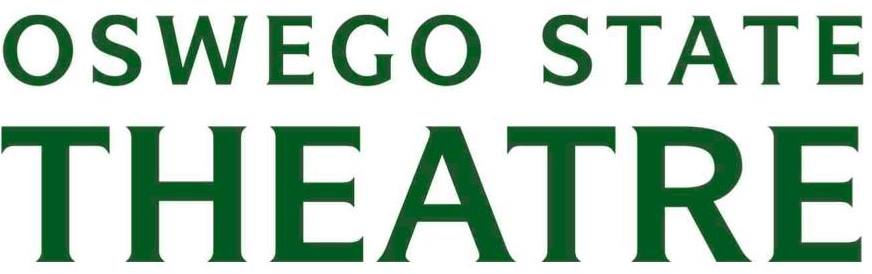 2018 APPLICATION TO PERFORMA SCENE/SHORT PLAYFriday, April 20Name of School	:________________________________________________________________Address:_______________________________________________________________________Faculty Advisor:_________________________________________________________________Email Address:__________________________________________________________________Approximate number of performers:_________________________________________________Title of Scene/Short Play:_________________________________________________________Author of presented work:_________________________________________________________Playing Time (Approximately 20 minutes or less):______________________________________Please attach a copy of your script for consideration, if you are sending electronically please send PDF.Deadline for submitting a scene: Friday, March 9th 2018If you have any questions, please email mya.brown@oswego.eduRETURN COMPLETED QUESTIONNAIRE TO: 
Oswego State Theatre Department
28 Hewitt Union
Oswego, New York 13126
Email: mya.brown@oswego.edu
FAX. 315-312-5642Guidelines/Suggestions to consider if you and your group look to submit a scene1. Choose a script that will offer your students a challenge--a script that offers stimulating writing and depth of character and situation. Remember, you will be performing for an audience of like-minded people who will be ready for challenging work themselves.2. If you choose a musical scene, or a production number involving dancing, take into account the dimensions of the stage on the floor plan you will be sent. Adjustments may have to be made.3. Often schools bring scenes from plays they have produced during the year. However, consider presenting a one-act especially for the Festival, or assembling scenes from different plays that center around a theme. 4. Consider the technical elements and how you will execute them. Include any run crew in total number of students performing. 5. There will be a response session with a respondent who will reflect on your work. The response session offers students the opportunity to receive commentary on their work from an outside viewer who has a background in educational and professional theatre.6. Please keep within the time limit--scenes are limited to 20 minutes.7. Remember to submit your proposal by the deadline, March 9th. Announcements of accepted scenes will go out March 26th. Break a leg, and most importantly have fun!!!